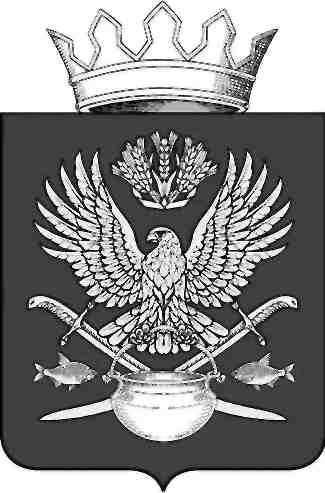 КОМИССИЯ ПО ДЕЛАМ НЕСОВЕРШЕННОЛЕТНИХ И ЗАЩИТЕ ИХ ПРАВКОТЕЛЬНИКОВСКОГО  МУНИЦИПАЛЬНОГО  РАЙОНАВОЛГОГРАДСКОЙ ОБЛАСТИ404350, Волгоградская обл., г. Котельниково, ул. Ленина, 9 ,тел. председатель (84476)   3-13-34, секретарь 3-22-06 E-mail: kdn_kotel@mail.ruот « 14 » января  2019 г.	                  № 21-07/14Ежегодный отчет о работе КДН и ЗП по профилактике безнадзорности и правонарушений несовершеннолетних на территории  Котельниковского муниципального районаПриоритетными задачами в работе КДН и ЗП Котельниковского муниципального района  являются: координация деятельности органов и учреждений системы профилактики безнадзорности и правонарушений несовершеннолетних по предупреждению безнадзорности, беспризорности, правонарушений и антиобщественных действий несовершеннолетних, выявление и устранение причин и условий, способствующих этому, обеспечение защиты прав и законных интересов несовершеннолетних, социально-педагогическую реабилитацию несовершеннолетних, находящихся в социально опасном положении, выявление и пресечение случаев вовлечения несовершеннолетних в совершение преступлений и антиобщественных действий.КДН и ЗП Котельниковского муниципального района осуществляет свою деятельность в соответствии с Федеральным законом от 24 июня 1999г.  №120-ФЗ «Об основах системы профилактики безнадзорности и правонарушений», Законом Волгоградской области от 25 июля 2003 г. № 858-ОД «О комиссиях по делам несовершеннолетних и защите их прав», планом работы КДН и ЗП Волгоградской области, планом работы КДН и ЗП Котельниковского муниципального района, с  муниципальными программами Котельниковского муниципального района:  «Профилактика правонарушений на территории Котельниковского муниципального района Волгоградской области на 2018-2020 годы»,  «Патриотическое воспитание граждан Котельниковского муниципального района Волгоградской области на период 2018-2020 годы»,  «Комплексные меры противодействия наркомании на территории Котельниковского муниципального района Волгоградской области на период 2018-2020 годы», -«Организация летнего отдыха, оздоровления и занятости детей и молодежи в Котельниковском муниципальном районе Волгоградской области на период 2018-2020 годы»,   «Профилактика терроризма и экстремизма на территории Котельниковского муниципального района на 2017-2019 годы».По итогам 2018 года на территории Котельниковского муниципального района несовершеннолетними совершено 4 преступления (АП – 5), численность несовершеннолетних, совершивших преступления – 4 (АП – 7). В структуре преступности несовершеннолетних отмечается рост фактов: завладения транспортным средством – 1 (АП – 0), грабеж – 1 (АП – 1). Уменьшились кражи чужого имущества – 1 (АП – 4). Тяжких и особо тяжких преступлений, совершенных несовершеннолетними не регистрировалось. Число преступлений, совершенных учащимися общеобразовательных учреждений уменьшилось с 4 до 1, так же по числу участников с 4 до 1. Групповая преступность – зарегистрировано 1 преступление, совершенное 3 подростками (АП 2\2). Ранее судимыми подростками преступления не совершались (АП – 1). В 2019 г. планируется направление в суд 2х уголовных дел: 1 по ст. 167 УК РФ, совершено 1 несовершеннолетним, 1 по ст. 158 УК РФ 10 эпизодов, совершено 2 несовершеннолетними в группе со взрослыми, в настоящее время 1 подросток находится под арестом ст.91 УК РФ.Количество общественно – опасных деяний, по которым уголовные дела были прекращены или в их возбуждении было отказано в связи с не достижением несовершеннолетними возраста уголовной ответственности уменьшилось, совершено всего общественно – опасных деяний – 3 (АП – 7), лиц совершивших ООД -3 (АП – 9). Все 3 подростка помещались в ЦВСНП на 30 суток.В 2018 г. увеличилось количество совершенных несовершеннолетними административных правонарушений 32 (АП- 28): В течение года сотрудниками ОМВД регулярно проводились мероприятия по выявлению фактов реализации несовершеннолетним алкогольной, спиртосодержащей и табачной продукции, взрослых лиц, вовлекающих и провоцирующих несовершеннолетних в противоправные действия. К административной ответственности за вовлечение несовершеннолетних в потребление табака был привлечен 1 взрослый (АП – 1), за вовлечение несовершеннолетних в употребление спиртных напитков – 5 (АП – 4).  Значительно уменьшилось количество фактов реализации несовершеннолетним алкогольной продукции – 1 (АП – 16). В ходе профилактических мероприятий выявлен неоднократные факты привлечения несовершеннолетнего 2003 года рождения в употребление спиртных напитков со стороны гражданки 1994 года рождения, которая была привлечена к уголовной ответственности по ст. 151.ч.1. УК РФ.В 2018 году на территории Котельниковского муниципального района уменьшилось количество преступлений, совершенных в отношении несовершеннолетних – 29 (АП – 46), из них: - родителями или иными законными представителями – 23 (АП – 38), ст. 157 УК РФ – 23 (АП – 36), ст. 119 УК РФ – 0 (АП – 1), ст. 156 УК РФ – 0 (АП – 1). Лицами, проживающими в семье, но не являющимися законными представителями несовершеннолетних – 0 (АП – 1 ст. 131.ч.3 УК РФ), иными взрослыми лицами – 5 (АП – 5) ст. 134 УК РФ – 1 (АП – 1), ст. 151 ч.1 УК РФ – 1 (АП – 0), ст. 132.ч.3 УК РФ – 1 (АП – 1), ст. 158 УК РФ – 0 (АП – 1), ст. 116 УК РФ – 0 (АП – 1), ст. 264.ч.5 УК РФ – 0 (АП – 1).Согласно ст. 5. Федерального закона  №120-ФЗ «Об основах системы профилактики безнадзорности и правонарушений», в отношении 25 несовершеннолетних (АП–32) проводилась индивидуальная профилактическая работа. За год поставлено 24 подростка (АП – 20), снято с профилактического учета 19 (АП-12), в связи с исправлением 11 (АП -10). Совершено правонарушений несовершеннолетними,  в отношении которых разработаны и утверждены индивидуальные программы реабилитации 6, (АП – 20). Совершено преступлений несовершеннолетними,  в отношении которых разработаны и утверждены индивидуальные программы реабилитации 2 (АП – 6). Выявление семей и несовершеннолетних, находящихся в социально опасном положении в 2018 г. выявлено 19 семей (АП – 9), снято с учета 20, в связи с улучшением 14 (АП – 17\11). Основные субъекты, активно работающие по выявлению семей в СОП:ОВД -9 (АП-0), здравоохранение – 4 (АП – 4), опека – 2 (АП – 2), КДН – 2 (АП – 1), соц.защита – 1 (АП-2), образование – 1 (АП – 0). Не выявлено за отчетный период ни одной семьи органами и учреждениями по делам молодежи, органами службы занятости, органами и учреждениями по физической культуре и спорту, органами управления культурой и культурно – массовыми учреждениями. На заседаниях консилиума в ноябре 2018 года с членами КДН и ЗП проводился обучающий семинар по выявлению семей и несовершеннолетних, находящихся в социально опасном положении, по итогам 4 квартала было выявлено и поставлено на учет в ЕБД 15 семей. Ежемесячно субъекты системы профилактики,  осуществляя профилактические мероприятия с подучетными несовершеннолетними и семьями, находящимися в социально опасном положении, посещают их по месту жительства, проверяют жилищно – бытовые условия. В  районном банке данных о семьях и несовершеннолетних, находящихся в социально опасном положении состоит 41 семья, 112 детей, работа с семьями осуществляется в некоторых случаях продолжительное время, так с 2011 года на учете стоит 1 семья, с 2013 года – 2, с 2014 года – 4, с 2015 года – 6, с 2016 года – 8. Ведется работа по сохранению кровной семьи, родителей привлекают к административной ответственности за неисполнение родительских обязанностей, но крайняя мера в виде лишения родительских прав не применяется. В 2018 году 3 родителей были лишены родительских прав, 10 детей остались без попечения родителей, но все они устроены в замещающие семьи. Ограничения в родительских правах и отобрания детей при непосредственной угрозе их жизни или здоровью не было. Во исполнение решения Комиссии по предупреждению и ликвидации чрезвычайных ситуаций и обеспечению пожарной безопасности Котельниковского муниципального района от 13.11.2018 года № 12\1, КДН и ЗП  Котельниковского муниципального района  с 19.11.2018 года по  21.11.2018 года   провели межведомственные рейды  по обследованию противопожарного состояния электропроводки, электроприборов, печей  домовладений семей, состоящих на учете в районном банке данных о семьях и несовершеннолетних, находящихся в социально опасном положении. Было обследовано 30 семей, состоящих в ЕБД.В рамках реализации постановления КДН и ЗП Волгоградской области № 5\1 от 22.11.2018 г. «О мерах по недопущению гибели детей в период проведения массовых новогодних мероприятий и во время зимних каникул», в   целях предупреждения чрезвычайных происшествий с детьми              в период проведения массовых новогодних мероприятий и во время проведения зимних каникул,  с 17.12.2018 по 08.01.2019 года осуществлялись выезды в многодетные семьи, семьи, находящиеся в трудной жизненной ситуации, в замещающие семьи, семьи,  состоящие на учете в ЕБД.  Проведено 186 рейдов, из них 175 рейдов по месту жительства семей и детей,  обследовано 146 семей, из них 41 семья в СОП, 29 в трудной жизненной ситуации, 76 замещающих семей. Помещено в ЦРБ 11 детей, 3 из них по заявлению матери помещены в СРЦ, 1 в Дом ребенка.  7 детей получили необходимое лечение в ЦРБ, и возвратились домой. Реализации межведомственного взаимодействия  по раннему выявлению и работе со случаем нарушения прав ребенка за год было выявлено 6 случаев, в 1 семье благоприятная обстановка, 2 семьи находились на ранней стадии неблагополучия и 3 семьи находились в социально опасном положении. По итогам проведенных проверок составлено в отношении законных представителей 5 административных протокола по ст. 5.35. ч.1. К о АП РФ.       КДН и ЗП Котельниковского  муниципального района, совместно с субъектами системы профилактики безнадзорности и правонарушений среди несовершеннолетних регулярно проводит мероприятия (Дни профилактики в общеобразовательных учреждениях района, рейды в семьи, состоящие на учете, опекунские семьи; тематические конкурсы, беседы, лекции, родительские собрания, информирование через СМИ, информация о работе «Телефона доверия»),  направленные на предупреждение фактов жестокого обращения с детьми, неисполнения или ненадлежащего исполнения родителями своих обязанностей по воспитанию несовершеннолетних, оказание помощи несовершеннолетним, находящимся в трудной жизненной ситуации, обеспечение прав и социальных гарантий, предоставляемых государством семье и несовершеннолетним.       Были проведены совместные мероприятия с представителями полиции, уголовно – исполнительной инспекции,   социальной защиты населения, здравоохранения, образования, культуры, направленные на повышения эффективности работы по предупреждению безнадзорности и правонарушений несовершеннолетних: «Стоп Спайс», «Дурман», «Профилактический месячник по профилактике правонарушений среди учащихся образовательных учреждений», «Защита», «Дети и окна», «Профилактические мероприятия по реализации алкогольной продукции несовершеннолетним», «Курорт», «Рецидив», « Полиция детям», «Неформал», «Шанс», «Лидер», «Неблагополучная семья».Председатель КДН и ЗПКотельниковского муниципального района Волгоградской области                                                             А.А.Петренко             КДН и ЗП Волгоградской области6.24.ч.16.24.ч.27.1712.712.820.1.ч.120.1.ч.220.20.ч.17.27.ч.111.1.ч.519.3020.21.201741171119100020181100700034113